Abraham und die Sterne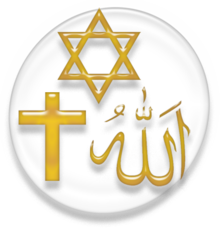 Zeichne über Abraham einen Sternenhimmel!								 Created by Tinette user of Italian Wikipedia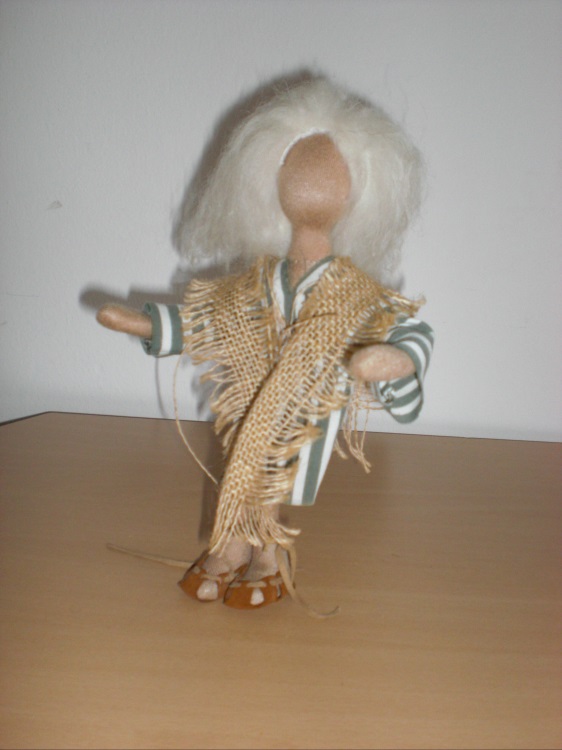 